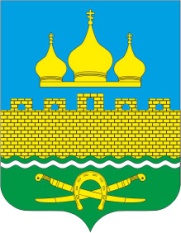 РОССИЙСКАЯ ФЕДЕРАЦИЯРОСТОВСКАЯ ОБЛАСТЬ НЕКЛИНОВСКИЙ РАЙОНМУНИЦИПАЛЬНОЕ ОБРАЗОВАНИЕ «ТРОИЦКОЕ СЕЛЬСКОЕ ПОСЕЛЕНИЕ»АДМИНИСТРАЦИЯ ТРОИЦКОГО СЕЛЬСКОГО ПОСЕЛЕНИЯПОСТАНОВЛЕНИЕ 04.03.2021 г.                                                                                              № 26с. Троицкое«О внесении изменений в Постановление Администрации Троицкого сельского поселения от 20.12.2017 года № 168 «Об утверждении Административного регламента предоставления муниципальной услуги Администрации Троицкого сельского поселения «Постановка на учет граждан в качестве нуждающихся в жилых помещениях, предоставляемых по договорам социального найма»В соответствии с Федеральными законами от 27.07.2010 № 210-ФЗ «Об организации предоставления государственных и муниципальных услуг», от 06.10.2003 № 131-ФЗ «Об общих принципах организации местного самоуправления в Российской Федерации» и от 18.07.2019 N 184-ФЗ «О внесении изменений в Федеральный закон «О социальной защите инвалидов в Российской Федерации» и признании утратившим силу пункта 16 части 6 статьи 7 Федерального закона «Об организации предоставления государственных и муниципальных услуг», руководствуясь Уставом муниципального образования «Троицкое сельское поселение», принятым Решением Собрания депутатов Троицкого сельского поселения от 21.02.2020 № 195, Администрация Троицкого сельского поселенияПОСТАНОВЛЯЕТ:1. Приложение 29 Постановка граждан на учет в качестве нуждающихся в жилых помещениях, предоставляемых по договорам социального найма Постановления Администрации Троицкого сельского поселения от 26.07.2017 № 95 «Об утверждении административных регламентов предоставления муниципальных услуг в Троицком сельском поселении» признать утратившим силу. 2. Внести в приложение к Постановлению Администрации Троицкого сельского поселения от 20.12.2017 года № 168 «Об утверждении Административного регламента предоставления муниципальной услуги Администрации Троицкого сельского поселения «Постановка на учет граждан в качестве нуждающихся в жилых помещениях, предоставляемых по договорам социального найма» следующие изменения:1.1. пункт 2.5 изложить в следующей редакции:«2.5. Правовые основания предоставления муниципальной услуги.Перечень нормативных правовых актов, регулирующих предоставление муниципальной услуги (с указанием их реквизитов и источников официального опубликования), размещен на официальном сайте Администрации Троицкого сельского поселения, на Портале государственных и муниципальных услуг Ростовской области.Администрация Троицкого сельского поселения обеспечивает размещение и актуализацию перечня нормативных правовых актов, регулирующих предоставление государственной услуги, на официальном сайте Администрации Троицкого сельского поселения, а также на Портале государственных и муниципальных услуг Ростовской области.»;1.2. пункт 2.6 изложить в следующей редакции:а) подпункт 3 признать утратившим силу;б) подпункт 5 изложить в следующей редакции:«5) Свидетельства о государственной регистрации актов гражданского состояния, выданные компетентными органами иностранного государства, и их нотариально удостоверенный перевод на русский язык.»;в) подпункт 6 признать утратившим силу;г) подпункт 7 изложить в следующей редакции:«7) для граждан, страдающих некоторыми формами хронических заболеваний или имеющих право на дополнительную жилую площадь в соответствии с федеральным законодательством, – справки, заключения и иные документы, выдаваемые организациями, входящими в государственную, муниципальную или частную системы здравоохранения;»;д) подпункт 8 изложить в следующей редакции:«8) копии удостоверений и документов, подтверждающих наличие у гражданина права на меры социальной поддержки, установленные федеральным законодательством, с учетом положений абзаца второго настоящего подпункта.В случае отсутствия сведений об инвалидности гражданина в федеральном реестре инвалидов гражданином представляются справка (установленного образца) об инвалидности, индивидуальная программа реабилитации или абилитации (для инвалидов), выданные учреждением медико-социальной экспертизы.»;1.3. пункт 2.6.2 изложить в следующей редакции:«2.6.2. Дети-сироты и дети, оставшиеся без попечения родителей, для предоставления муниципальной услуги помимо документов, указанных в пункте 2.6 настоящего Административного регламента, предоставляют следующие документы, подтверждающие их статус:1) решение суда о лишении родительских прав; решение суда о признании одного из родителей либо обоих безвестно отсутствующими (умершими) (если родители лишены родительских прав, признаны безвестно отсутствующими (умершими), находятся в местах лишения свободы с большим сроком отбывания);2) решение суда о признании родителей недееспособными (если родители признаны недееспособными);3) заключение психоневрологического диспансера в отношении родителей (при наличии у родителей психического заболевания).»;1.4. пункт 2.7.1 изложить в следующей редакции:«2.7.1. Документы, необходимые для предоставления муниципальной услуги, которые находятся в распоряжении государственных и муниципальных органов и организаций, и которые заявитель вправе предоставить.Администрацией самостоятельно запрашиваются документы (их копии или содержащиеся в них сведения), необходимые для предоставления муниципальной услуги, в органах государственной власти, органах местного самоуправления и подведомственных государственным органам или органам местного самоуправления организациях, в распоряжении которых находятся данные документы (их копии или содержащиеся в них сведения) в соответствии с нормативными правовыми актами Российской Федерации, нормативными правовыми актами Ростовской области, муниципальными правовыми актами, если такие документы не были представлены заявителем по собственной инициативе, в том числе:1) правоустанавливающие документы на занимаемое жилое помещение, право на которое зарегистрировано в ЕГРН;2) справка предприятия технической инвентаризации о наличии (отсутствии) жилья, земельного участка и иного недвижимого имущества, принадлежащего на праве собственности и подлежащего налогообложению, на всех членов семьи в муниципальном образовании, в котором подано заявление о принятии на учет, по состоянию на дату подачи заявления и выписка из ЕГРН о наличии (отсутствии) жилья, земельного участка и иного недвижимого имущества, принадлежащего на праве собственности и подлежащего налогообложению, на всех членов семьи на территории Российской Федерации по состоянию на дату подачи заявления;3) в случае если в течение пятнадцати лет до момента подачи заявления о принятии на учет гражданин и члены его семьи проживали в ином муниципальном образовании, справка предприятия технической инвентаризации и выписка из ЕГРН о наличии (отсутствии) жилья, земельного участка и иного недвижимого имущества, принадлежащего на праве собственности и подлежащего налогообложению, на всех членов семьи в муниципальном образовании, в котором проживала семья, по состоянию на дату подачи заявления;4) сведения о регистрации по месту жительства (пребывания) гражданина и членов его семьи;5) свидетельства о государственной регистрации актов гражданского состояния, выданные органами записи актов гражданского состояния Российской Федерации;6) сведения об инвалидности гражданина, содержащиеся в федеральном реестре инвалидов.»;1.5. пункт 2.7.3 изложить в следующей редакции:«2.7.3. Документы, необходимые для предоставления муниципальной услуги, которые находятся в распоряжении государственных и муниципальных органов и организаций, и которые дети-сироты и дети, оставшиеся без попечения родителей, вправе предоставить.Администрацией самостоятельно запрашиваются документы (их копии или содержащиеся в них сведения), необходимые для принятия на учет детей-сирот и детей, оставшихся без попечения родителей, в органах государственной власти, органах местного самоуправления и подведомственных государственным органам или органам местного самоуправления организациях, в распоряжении которых находятся данные документы (их копии или содержащиеся в них сведения) в соответствии с нормативными правовыми актами Российской Федерации, нормативными правовыми актами Ростовской области, муниципальными правовыми актами, если такие документы не были представлены заявителем по собственной инициативе, в том числе:1) решения, заключения, выдаваемые органами опеки и попечительства в соответствии с законодательством Российской Федерации об опеке и попечительстве;2) свидетельства о государственной регистрации актов гражданского состояния, выданные органами записи актов гражданского состояния Российской Федерации.»;1.6. пункт 2.10 изложить в следующей редакции:«2.10. Исчерпывающий перечень оснований для отказа в приеме документов, необходимых для предоставления муниципальной услуги.Основания для отказа заявителю в приеме документов, необходимых для предоставления муниципальной услуги, действующими нормативными правовыми актами не предусмотрены.»;1.7. пункт 3.9 изложить в следующей редакции:«3.9. Форма заявления утверждена Постановлением Правительства Ростовской области от 04.05.2012 № 354 «Об утверждении Положения о порядке признания граждан малоимущими в целях обеспечения жилыми помещениями по договорам социального найма и организации учета граждан в качестве нуждающихся в жилых помещениях».»;1.8. пункт 5.1 изложить в следующей редакции:«5.1. Заявитель может обратиться с жалобой, в том числе, в следующих случаях:5.1.1. нарушение срока регистрации запроса о предоставлении муниципальной услуги, запроса, указанного в статье 15.1 Федерального закона от 27.07.2010 № 210-ФЗ «Об организации предоставления государственных и муниципальных услуг»;5.1.2. нарушение срока предоставления муниципальной услуги;5.1.3. требование у заявителя документов или информации либо осуществления действий, представление или осуществление которых не предусмотрено нормативными правовыми актами Российской Федерации, нормативными правовыми актами Ростовской области, муниципальными правовыми актами Троицкого сельского поселения для предоставления муниципальной услуги;5.1.4. отказ в приеме документов, предоставление которых предусмотрено нормативными правовыми актами Российской Федерации, нормативными правовыми актами Ростовской области, муниципальными правовыми актами Троицкого сельского поселения для предоставления муниципальной услуги, у заявителя;5.1.5. отказ в предоставлении муниципальной услуги, если основания отказа не предусмотрены федеральными законами и принятыми в соответствии с ними иными нормативными правовыми актами Российской Федерации, законами и иными нормативными правовыми актами Ростовской области, муниципальными правовыми актами Троицкого сельского поселения;5.1.6. затребование с заявителя при предоставлении муниципальной услуги платы, не предусмотренной нормативными правовыми актами Российской Федерации, нормативными правовыми актами Ростовской области, муниципальными правовыми актами Троицкого сельского поселения;5.1.7. отказ органа, предоставляющего муниципальную услугу, должностного лица органа, предоставляющего муниципальную услугу, в исправлении допущенных ими опечаток и ошибок в выданных в результате предоставления муниципальной услуги документах либо нарушение установленного срока таких исправлений;5.1.8 нарушение срока или порядка выдачи документов по результатам предоставления муниципальной услуги;5.1.9. приостановление предоставления муниципальной услуги, если основания приостановления не предусмотрены федеральными законами и принятыми в соответствии с ними иными нормативными правовыми актами Российской Федерации, законами и иными нормативными правовыми актами Ростовской области, муниципальными правовыми актами Троицкого сельского поселения;5.1.10. требование у заявителя при предоставлении муниципальной услуги документов или информации, отсутствие и (или) недостоверность которых не указывались при первоначальном отказе в приеме документов, необходимых для предоставления муниципальной услуги, либо в предоставлении муниципальной услуги, за исключением случаев, предусмотренных пунктом 4 части 1 статьи 7 настоящего Федерального закона.»;1.9. дополнить пунктом 5.5-1 следующего содержания:«5.5-1. В случае признания жалобы подлежащей удовлетворению в ответе заявителю, указанном в подпункте 5.5.1 пункта 5.5 настоящего раздела, дается информация о действиях, осуществляемых органом, предоставляющим муниципальную услугу, в целях незамедлительного устранения выявленных нарушений при оказании муниципальной услуги, а также приносятся извинения за доставленные неудобства и указывается информация о дальнейших действиях, которые необходимо совершить заявителю в целях получения муниципальной услуги.В случае признания жалобы не подлежащей удовлетворению в ответе заявителю, указанном в подпункте 5.5.2 пункта 5.5 настоящего раздела, даются аргументированные разъяснения о причинах принятого решения, а также информация о порядке обжалования принятого решения.».;1.10. приложение 1 признать утратившим силу.2. Настоящее постановление вступает в силу со дня его официального опубликования (обнародования).3. Обеспечить официальное опубликование (обнародование) настоящего постановления и разместить его на официальном сайте Администрации Троицкого сельского поселения в информационно-телекоммуникационной сети «Интернет».4. Контроль за исполнением настоящего постановления возложить оставляю за собой.Глава АдминистрацииТроицкого сельского поселения	О.Н. Гурина